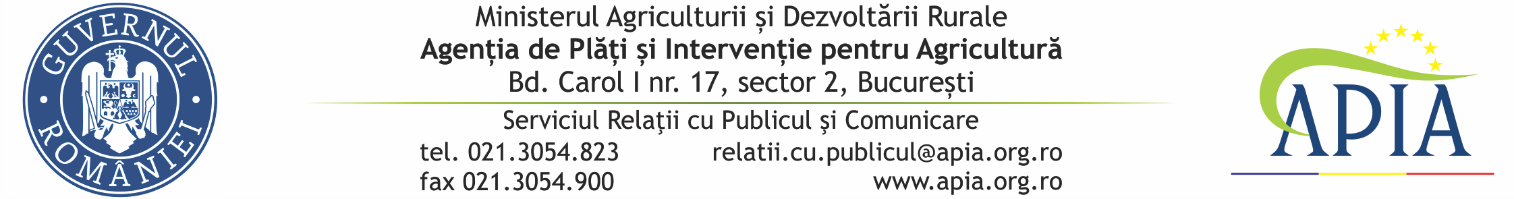 27 octombrie 2021COMUNICAT DE PRESĂStadiul plăților în avans aferente Campaniei 2021Agenția de Plăți și Intervenție pentru Agricultură (APIA) informează că, în cele 9 zile care s-au scurs de la startul Campaniei 2021 de plată în avans, a autorizat la plată suma de 745,29 milioane de euro, pentru un număr de 546.158 fermieri, reprezentând 70.89% din fermierii eligibili pentru această plată.”Suntem onorați ca prin contribuția fiecărui angajat al APIA să sprijinim agricultura românească într-o perioadă plină de provocări”, Adrian PINTEA, Director General APIA.Situația concretă a sumelor autorizate la nivelul fiecărui Centru județean APIA, până la data de 26.10.2021, se prezintă astfel:Echipa APIA mereu alături de fermieri!SERVICIUL RELAŢII CU PUBLICUL ŞI COMUNICARECentrul județean APIACereri primite Campania 2021 eligibile la plata în avansNumăr fermieri autorizați la plata în avans
% număr beneficiari avans/număr fermieri eligibili la plata în avans Suma totală autorizată la plata avansului până la data de 26.10.2021 
- euro-Alba20,97715,98176.18%19,616,013.25Argeș19,36014,81676.53%14,422,929.76Arad19,65814,35673.03%28,791,125.35București65450577.22%1,367,435.50Bacău15,69713,30284.74%15,778,972.57Bihor33,20824,99275.26%24,527,655.13Bistrița - Nasăud29,16013,00544.60%11,789,355.93Brăila11,7377,88867.21%21,835,325.77Botoșani28,26219,16867.82%14,779,962.60Brașov13,9249,56568.69%15,728,238.14Buzău16,69811,08366.37%21,548,606.25Cluj28,80820,40570.83%18,226,623.32Calărași5,7933,82165.96%22,726,684.32Caraș - Severin18,38612,34867.16%12,914,469.20Constanța9,2536,81473.64%41,208,818.51Covasna11,6948,64673.94%7,772,428.61Dambovița22,60513,38359.20%8,617,478.50Dolj32,86924,40974.26%33,033,052.32Gorj15,30510,93371.43%6,218,423.75Galați16,62611,66370.15%20,922,995.64Giurgiu11,2008,63877.13%16,754,274.49Hunedoara16,32610,57864.79%12,081,231.20Harghita24,89218,52974.44%14,489,342.52Ilfov1,9371,72288.90%6,658,177.26Ialomița8,7936,70776.28%25,650,258.25Iași17,88313,68976.55%19,801,997.54Mehedinți20,47815,37275.07%10,650,180.71Maramureș32,25219,26759.74%12,341,555.18Mureș22,33214,17963.49%16,641,222.14Neamt21,26116,47777.50%13,093,118.51Olt27,35519,01769.52%23,954,695.42Prahova8,0836,72483.19%11,028,034.21Sibiu12,3308,08665.58%13,879,262.42Sălaj20,70812,90362.31%10,146,733.31Satu Mare17,52813,49576.99%21,979,575.60Suceava43,16531,04571.92%17,199,624.38Tulcea8,4897,56789.14%35,786,269.11Timiș17,15612,70474.05%35,301,508.35Teleorman14,21710,35372.82%34,278,846.20Vâlcea16,70515,17790.85%6,467,767.85Vrancea19,59213,79370.40%12,862,794.05Vaslui17,09313,05376.36%12,418,993.03Total770,449546,15870.89%745,292,056.15